Додаток 1На сайт органу державної влади (про філію)Завдання і функції уповноважених органів з питань з питань пробації визначені Законом України «Про пробацію», Кримінальним, Кримінально процесуальним, Кримінально-виконавчим кодексами України та іншими законами України.ПРОБАЦІЯ - ЦЕ ... забезпечення безпеки  суспільства (громади) шляхом запобігання вчиненню правопорушень;надання суду інформації, що характеризує обвинувачену особу для прийняття справедливого рішення (складення досудової доповіді);організація виконання покарань, не пов'язаних з позбавленням волі;пробаційний нагляд: контроль за особою, яка вчинила правопорушення, а також допомога, спрямована на підтримку такої особи в суспільстві (консультації, мотивування до змін, сприяння у вирішенні проблемних питань);допомога особі, яка готується  до звільнення з місць позбавлення волі, в адаптації до життя в суспільстві. ДО КОГО ЗАСТОСОВУЄТЬСЯ ПРОБАЦІЯ?особа, щодо якої складається досудова доповідь;особа, засуджена до покарання, що не пов’язане з позбавленням волі, як от: заборона обіймати певні посади або займатися певною діяльністю, громадські та виправні роботи;особа, якій покарання у виді позбавлення волі замінено на покарання у виді громадських або виправних робіт;особа, звільнена з випробувальним терміном від відбування покарання у виді позбавлення (обмеження) волі;звільнена від відбування покарання вагітна жінка та жінка, яка має дитину віком до трьох років;особа, яка готується до звільнення з місць позбавлення волі. ВИДИ ПРОБАЦІЇ:Досудова пробація – забезпечення суду інформацією, що характеризує особу, яка обвинувачується у вчиненні правопорушення, з метою врахування обставин її життя для прийняття судом справедливого рішення про міру її відповідальності (складення досудової доповіді).Наглядова пробація - здійснення наглядових та соціально-виховних заходів: надання психологічної, консультативної та інших видів допомоги, сприяння працевлаштуванню, залучення до навчання, участь у виховних заходах та соціально-корисній діяльності, проведення індивідуально-профілактичної роботи відносно особи, до якої застосовується пробація.Пенітенціарна пробація - це допомога особі, яка готується до звільнення з місць позбавлення волі у трудовому та побутовому влаштуванні за обраним нею місцем проживання, влаштування до закладів охорони здоров"я та сприяння в адаптації до життя у суспільстві.Додатково: Запрошуємо до співпраці небайдужих громадян в якості волонтерів пробації.Підрозділи філії Державної установи «Центр пробації» у Луганській області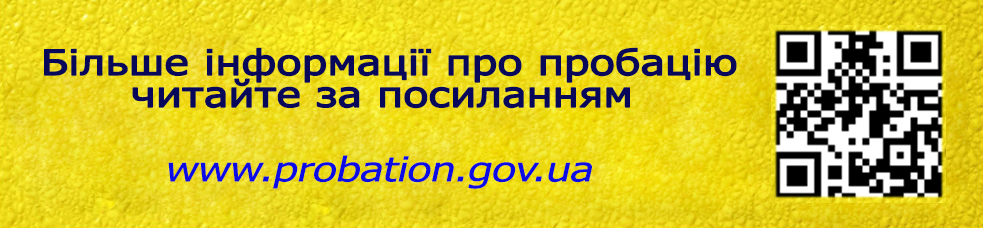 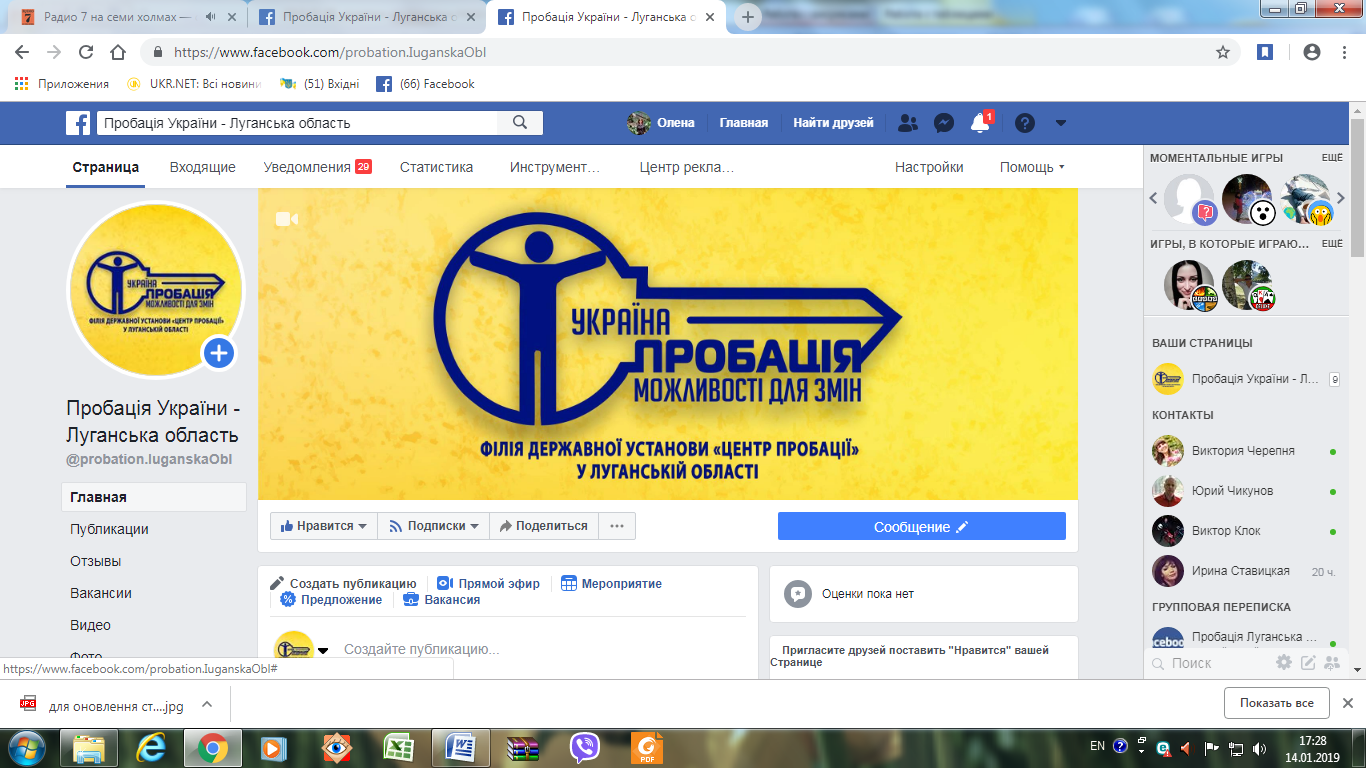 Філія Державної установи «Центр пробації»              у Луганській областіКерівництво:Контактні  дані: Сторінка в Facebook:Ставицька Ірина Олександрівна, начальник філіїАдреса: вул. Гагаріна, 118-В, 13-14, м. Сєвєродонецьк, Луганська область,  93400Телефон: 066-180-67-13E-mail: probation@lg.kvs.gov.uahttps://www.facebook.com/probation.IuganskaObl/Графік роботи:понеділок - четвер з 9-00 до18-00 п’ятниця: з 9-00 до16-45обідня перерва:  13-00 - 13-45вихідний : субота, неділяНазва підрозділуЮридична адреса (адреса для листування)Контактний телефон Електронна адресаСєвєродонецький міський відділ93404, м. Сєвєродонецьк, бул. Дружби Народів 32а/302(099) 044-59-29lg1_probation@ukr.netЛисичанський міський відділ93113, м. Лисичанськ, вул. В. Сосюри 347/405(095) 536-16-92lg3_probation@ukr.netРубіжанський міський відділ93010, м. Рубіжне, вул. О. Бондаренко 1(050) 040-18-39lg4_probation@ukr.netКремінський районний відділ92900, м. Кремінна, пров. Піщаний 1(099) 075-36-55lg5_probation@ukr.netПопаснянський районний відділ93300, м. Попасна, вул. Первомайська 3(095) 563-21-82lg6_probation@ukr.netСтанично-Луганський районний сектор93600, смт. Станиця Луганська  вул. Центральна 31(095)303-97-24lg7_probation@ukr.netСтаробільський районний відділ92703, м. Старобільськ, вул. Велика Садова 2(066) 364-35-22lg8_probation@ukr.netНовопсковський районний сектор92303, смт. Новопсков, вул. Магістральна 68(099) 058-95-47lg9_probation@ukr.netНовоайдарський районний сектор93500, смт. Новоайдар, вул. Дружби 29(066) 903-70-81 lg10_probation@ukr.netТроїцький районний сектор92100, смт. Троїцьк, вул. Центральна 38(066) 780-57-46lg11_probation@ukr.netСватівський районний відділ92600, м. Сватове, площа Привокзальна(066) 044-50-49lg12_probation@ukr.netМіловський районний сектор92500, смт. Мілове, вул. Миру 39(095) 310-30-93lg13_probation@ukr.netМарківський районний сектор92400, смт. Марківка, пров. Південний 5(095) 052-74-67lg14_probation@ukr.netБіловодський районний сектор92801, смт. Біловодськ, вул. Центральна 132(050) 189-86-82lg15_probation@ukr.netБілокуракинський районний сектор92200,смт. Білокуракине, вул. Паркова 8(066) 106-13-63lg16_probation@ukr.net